武汉花山生态新城投资有限公司污水处理厂自行监测方案一、项目概况花山生态新城污水处理厂由武汉花山生态新城投资有限公司建设，武汉花山生态新城投资有限公司注册资金为 181100 万元，公司成立于 2009 年，企业类型是有限责任公司。花山生态新城污水处理厂位于武汉市外环高速公路与青化路交汇处东南侧，总投资 8625.45 万元，占地面积 90 亩（其中工程用地 57 亩、远期发展用地 33 亩），污水处理工艺目前为具有生物脱氮除磷功能的 STCC 碳系载体生物滤池工艺。武汉市花山生态新城污水处理及中水回用工程分两期建设， 一期工程处理规模为2×104m3/d，远期规模5×104m3/d。该项目于2011年4月取得武汉市环境保护局的环评批复 ，目前武汉市花山生态新城污水处理厂建设完成了一期工程，处理规模为2×104m3/d， 于2015年8月通过了武汉市环境保护局的验收 。截止目前为止，二期工程尚未建设。目前花山污水处理厂日平均处理 1万立方米，处理后的出水均达国家《城镇污水处理厂污染物排放标准》（GB18918-2002）一级A标。监测内容三、执行标准1、污水排放执行《城镇污水处理厂污染排放标准》（GB18918-2002）一级A标；2、恶臭气体排放执行《城镇污水处理厂污染物排放标准》（GB18918-2002）表4二级标准；3、噪声排放执行《工业企业厂界环境噪声排放标准》(GB12348-2008)表1中的3类标准。四、排放标准监测点位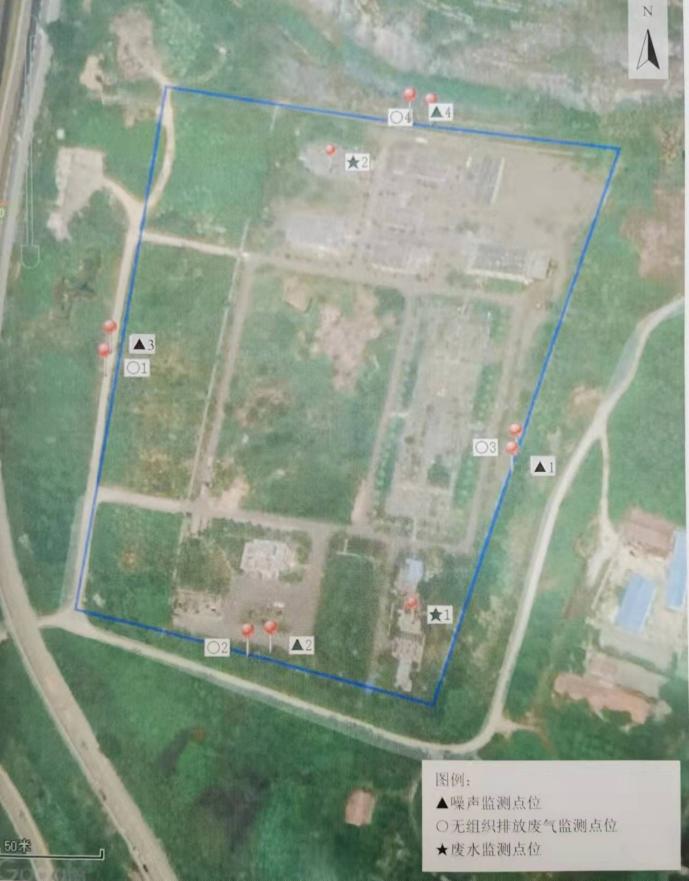 监测频次及方法七、采样样品保存方法八、质量控制和质量保证1、按照《固定污染源监测质量保证与质量控制技术规范》（试行）（HJ/T373-2007）进行。监测项目及方法执行《城镇污水处理厂污染物排放标准》（GB18918-2002）2、合理布设监测点，保证各监测点位布设的科学性和可比性。采样人员遵守采样操作规程，认真填写采样记录，按规定保存、运输样品3、监测分析方法均采用国家标准或环保部颁布的分析方法，监测人员经考核持证上岗。所有监测仪器、量具均经过质检部门检定合格并在有效期内使用。4、严格执行监测方案。认真如实填写各项自行监测记录及校验记录并妥善保存记录台帐，包括采样记录、样品保存、分析测试记录、监测报告等。5、废水污染物自动监测质量保证措施:按照《水污染源在线监测系统运行与考核技术规范》（试行）HJ/T355-2007、《水污染源在线监测系统有效性判别技术规范》（试行）HJ/T356-2007对自动监测设备进行方法比对实验及质控样试验、现场校验（包括重复性试验、零点漂移和量程漂移试验）。6、废水手工监测质量保证措施：按照《地表水和污水监测技术规范》HJ/T91-2002进行。7、按照《固定污染源监测质量保证与质量控制技术规范》（试行）HJ/T373-2007进行。8、废气监测按照《大气污染物无组织排放监测技术指导则》（HJT55-2000）。9、噪声监测按照《工业企业厂界环境噪声排放标准》（GB12348-2008）有关要求执行。九、自行监测结果公布1、对外公布方式：环保网站2、公布时限：自动监测数据实时公布监测结果，自动监测设备为每2小时值。手工监测数据结果于完成监测后次日公布；公布内容：企业名称、排放口及监测点位、监测日期、监测结果、执行标准及排放限值、是否达标及超标倍数等。 废水公布监测点位为排放口，监测项目为：流量、化学需氧量、氨氮、PH、五日生化需氧量、悬浮物、总磷、总氮、色度、阴离子表面活性剂、粪大肠菌群、石油类、动植物油、总汞、烷基汞、总镉、六价铬、总铅、总铬、总砷。根据监测报告结果公布。噪声公布监测点四个厂界噪声监测点，监测项目为昼间、夜间。大气污染物监测点位为指标浓度最高点，监测项目为：氨、硫化氢、臭气浓度、甲烷。根椐监测报告结果公布。                                         武汉花山生态新城投资有限公司                                         年   月   日监测类别监测点位监测项目废水进口（★1）化学需氧量、氨氮、总磷、水温废水出口（★2）PH值、五日生化需氧量、总磷、化学需氧量色度、总汞、烷基汞、总镉、总铬、六价铬、总砷、总铅、悬浮物、阴离子表面活性剂、氨氮、总氮、粪大肠菌群、动植物油、石油类、总余氯、水温无组织排放废气围绕厂界四周布设4个监测点位（○1-○4）氨、硫化氢、臭气浓度噪声厂界四周工四个监测点位（▲1-▲4）等效连续A声级监测类别监测项目标准限值废水（mg/L）化学需氧量50废水（mg/L）五日生化需氧量15废水（mg/L）悬浮物10废水（mg/L）动植物油1废水（mg/L）石油类1废水（mg/L）阴离子表面活性剂0.5废水（mg/L）总氮15废水（mg/L）氨氮5（8）废水（mg/L）总磷0.5废水（mg/L）色度30废水（mg/L）PH值6-9废水（mg/L）粪大肠菌群数10³废水（mg/L）总汞0.001废水（mg/L）烷基汞<10废水（mg/L）总镉0.01废水（mg/L）总铬0.1废水（mg/L）六价铬0.05废水（mg/L）总砷0.1废水（mg/L）总铅0.1废水（mg/L）总余氯-无组织排放废气（mg/m³）氨1.5无组织排放废气（mg/m³）硫化氢0.06无组织排放废气（mg/m³）臭气浓度20噪声dB（A）昼间55噪声dB（A）夜间55监测类别监测项目监测频次监测方法监测设备废水化学需氧量1次/日重铬酸钾法HJ 828-2017玻璃量器废水五日生化需氧量1次/月稀释与接种法HJ 505-2009生化培养箱废水悬浮物1次/日重量法GB 11901-89电子天平废水动植物油1次/月红外分光光度法HJ 637-2018红外测油仪废水石油类1次/月红外分光光度法HJ 637-2018红外测油仪废水阴离子表面活性剂1次/月亚甲蓝分光光度法GB 7494-87可见分光光度计废水总氮1次/月碱性过硫酸钾消解紫外分光光度法HJ 636-2012紫外分光光度计废水氨氮1次/日纳氏试剂分光光度法HJ 535-2009可见分光光度计废水总磷1次/日钼酸氨分光光度法GB 11893-89可见分光光度计废水色度1次/月稀释倍数法GB 11903-89可见分光光度计废水PH值1次/日玻璃电极法GB 6920-86PH计废水粪大肠菌群数1次/月纸片快速法HJ 755-2015生化培养箱废水总汞1次/月原子荧光法HJ 694-2014原子荧光分光光度计废水烷基汞1次/月冷原子荧光光谱法HJ 977-2018全自动烷基汞分析系统废水总镉1次/月电感耦合等离子体质普法HJ-700-2014电感耦合等离子体质谱仪废水总铬1次/月高锰酸钾氧化-二苯碳酰二肼分光光度法GB 7466-87可见分光光度计废水六价铬1次/月二苯碳酰二肼分光光度法GB 7467-87可见分光光度计废水总砷1次/月原子荧光法HJ 694-2014原子荧光分光光度计废水总铅1次/月电感耦合等离子体质普法HJ-700-2014电感耦合等离子体质谱仪废水总余氯1次/月N,N-二乙基-1，4-苯二胺分光光度法HJ 586-2010便携式余氯测定仪无组织排放废气氨1次/季度纳氏试剂分光光度法HJ 586-2010可见分光光度计无组织排放废气硫化氢1次/季度亚甲基蓝分光光度法《空气和废气监测分析方法》可见分光光度计无组织排放废气臭气浓度1次/季度三点比较式臭袋法GB/T 14675-93无臭气体分配器噪声等效连续A级声1次/季度工业企业厂界环境噪声排放标准GB 12348-2008声级计声校准器测定项目采样容器保存方法及保存试剂用量保存时间最低采样量相关依据水温P或G/12h250GB/T13195-1991石油类和动植物油类G棕色单独采样，不要预洗，充满，加HCL到PH≤2,2-5℃冷藏3d1000HJ637-2012化学需氧量GH2SO4酸化，PH≤22d500HJ/T399-2007HJ/T828-2017PH、色度P或G12h250HJ6920-66GB27500-2011水和废水监测方法生物化学需氧量溶解氧瓶单独采样，注满容器12h250HJ506-2009氨氮P或GH2SO4酸化，PH≤224h250HJ536-2009\HJ535-2009总氮P或GH2SO4酸化，HCL酸化至PH≤224h250HJ636-2012总余氯G避光，加入采样体积1%NAOH,充满玻璃瓶，若样品酸性，应加大量NAOH保证PH＞12，冷藏4℃5d250HJ586-2010HJ585-2010烷基汞P2-5℃，每升加1g硫酸铜2500GB/T14204-1993总磷P或G用H2SO4或HCl酸化至ph≤1或冷藏48h250GB/T11893-1989总汞P或BG充满，每升加10ml浓盐酸使ph＜1，加0.5g重铬酸钾使水呈淡黄色，冷藏30d1000HJ597-2011GB/T7469-1987总铬G加硝酸使PH＜224h250GB/T7466-1987六价铬G加NaOH调PH=824h250GB/T7467-1987铬G可溶性铬和总铬分别采样，可溶性需过滤都需加1%硝酸14d250HJ757-2015粪大肠菌群无菌袋单独采样，避光HJ/T347-2007